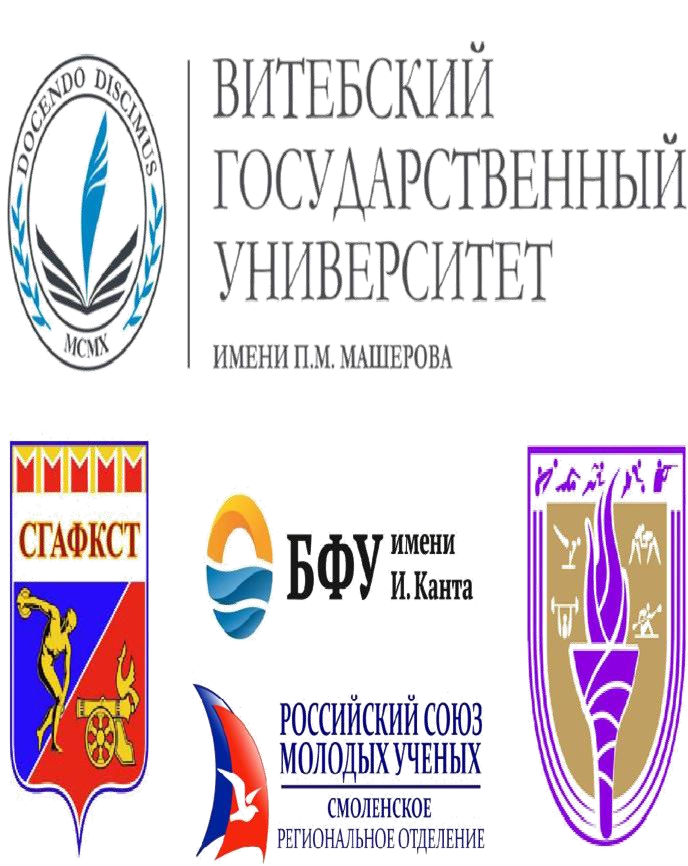 МИНИСТЕРСТВО ОБРАЗОВАНИЯ РЕСПУБЛИКИ БЕЛАРУСЬ Учреждение образования«ВИТЕБСКИЙ ГОСУДАРСТВЕННЫЙ УНИВЕРСИТЕТ ИМЕНИ П.М. МАШЕРОВА»Учреждение «ВИТЕБСКИЙ ОБЛАСТНОЙ ЦЕНТР ФИЗИЧЕСКОГО ВОСПИТАНИЯ И СПОРТА УЧАЩИХСЯ И СТУДЕНТОВ» МИНИСТЕРСТВО СПОРТА РОССИЙСКОЙ ФЕДЕРАЦИИФедеральное государственное бюджетное образовательное учреждение высшего образования «СМОЛЕНСКАЯ ГОСУДАРСТВЕННАЯ АКАДЕМИЯ ФИЗИЧЕСКОЙ КУЛЬТУРЫ, СПОРТА И ТУРИЗМА» Общероссийская общественная организация«РОССИЙСКИЙ СОЮЗ МОЛОДЫХ УЧЕНЫХ»Федеральное государственное бюджетное образовательное учреждение высшего образования «ВОРОНЕЖСКИЙ ГОСУДАРСТВЕННЫЙ ИНСТИТУТФИЗИЧЕСКОЙ КУЛЬТУРЫ»Федеральное государственное автономное образовательное учреждение высшего образования «БАЛТИЙСКИЙ ФЕДЕРАЛЬНЫЙ УНИВЕРСИТЕТИМЕНИ ИММАНУИЛА КАНТА»ИНФОРМАЦИОННОЕ ПИСЬМОУважаемые коллеги!Приглашаем 22 ноября 2019 года принять участие в VII Международной научно-практической конференции«ИННОВАЦИОННЫЕ ФОРМЫ И ПРАКТИЧЕСКИЙ ОПЫТ ФИЗИЧЕСКОГО ВОСПИТАНИЯ ДЕТЕЙ И УЧАЩЕЙСЯ МОЛОДЁЖИ»Место проведения: Учреждение образования «Витебский государственный университет имени П.М. Машерова»Адрес: 210033, Республика Беларусь, г. Витебск, Чапаева, 30 (факультет физической культуры и спорта)ОБЩАЯ ИНФОРМАЦИЯДля участия в конференции необходимо пройти регистрацию по ссылке https://conf.vsu.by/ или через раздел Конференции (Научная деятельность) на официальном	сайте	университета	ВГУ	имени	П.М.Машерова	https://vsu.by до 11 ноября 2019 г., с предоставлением заявки участника (файл называется по фамилии первого автора с указанием «заявка». Например, «Иванов_заявка») и электронного варианта статьи (название файла по фамилии первого автора с указанием «статья». Например «Иванов_статья») или выслать заявку и статью на электронные адреса: conf-2019-14@vsu.by или Porokhovskaja@mail.ru Направления работы конференции1. Современные технологии и педагогический опыт физического воспитания обучающихся в учреждениях общего среднего, профессионально-технического образования.2. Актуальные проблемы и их решение в физическом воспитании студентов, профессиональной подготовке специалистов по физической культуре.3. Коррекционно-оздоровительные технологии в адаптивной физической культуре детей с особенностями психофизического развития.Официальные языки конференции: белорусский, русский, английский.Командировочные расходы участников конференции (суточные, проезд, проживание, накладные расходы) производятся за счѐт командирующих организаций. Нуждающимся в проживании по предварительным заявкам будет обеспечено расселение. Необходимость в расселении указывается в заявке.К началу конференции будет издан сборник материалов. Все присланные материалы проверяются на наличие заимствований сервисом антиплагиат.Принятые к печати материалы будут опубликованы бесплатно.Оргкомитет	оставляет	за	собой	право	отклонения	статей,	не соответствующих тематике конференции и указанным ниже требованиям. Присланные материалы не возвращаются и не рецензируются. Количество публикаций ограничено. Принимается не более 2-х статей от одного автора.Требования к материаламОбъем статьи (тезисов) – до 3 страниц печатного текста в редакторе MS Word 2003-2016,	формате	RTF	(одинарный	междустрочный	интервал,	шрифт TimesNewRoman 12pt, поля по периметру – 2,5 см, абзацный отступ – 1 см). Страницы не нумеруются.Название статьи с выравниванием по центру печатается прописными буквами и выделяется полужирным шрифтом. Через интервал полужирным курсивом, с выравниванием по правому краю, указываются инициалы и фамилия автора (авторов), на следующей строке обычным курсивом название учреждения, город, страна. Ниже – электронный адрес для контакта с автором.Далее через интервал располагается текст статьи (тезисов). Структура статьи (тезисов) должна включать: Актуальность (с формулировкой цели исследования). Материалы	и	методы.	Результаты	и	их	обсуждение.	Заключение. Использованная литература (в случае необходимости).Название каждого структурного элемента печатается полужирным шрифтом. В конце статьи, в порядке использования, приводится список литературы, оформленный в соответствии с требованиями ВАК Республики Беларусь по правилам ГОСТ 7.1–2003. Ссылки на источники указываются в тексте в квадратных скобках (не более 5 источников).При получении материалов, оргкомитет в течение 5 рабочих дней направляет на электронный адрес автора письмо либо с подтверждением принятия материалов в сборник, либо об их несоответствии требованиям. Отклоненные для издания материалы авторам не возвращаются. Авторам, отправившим материалы по электронной почте и не получившим подтверждения их получения оргкомитетом, необходимо продублировать заявку.Образец оформления материаловПОВЫШЕНИЕ ЭФФЕКТИВНОСТИ ТЕОРЕТИЧЕСКОЙ ПОДГОТОВКИ ОБУЧАЮЩИХСЯ ПО ПРЕДМЕТУ «ФИЗИЧЕСКАЯ КУЛЬТУРА И ЗДОРОВЬЕ»И.И.Иванов Учреждение образования «Витебский государственныйуниверситет имени П.М. Машерова», Республика Беларусь e-mail: ivanov@tut.byАктуальность. Текст …………………………………………………………. Цель исследования - …………………………………………………………. Материалы и методы. Текст ………………………………………………… Результаты и их обсуждение. Текст ……………………………………….. Заключение. Текст …………………………………………………………....Использованная литература1. Гужалоўскі, А. А. Падвiжныя гульнi / А. А. Гужалоўскі. – Мінск : Адукацыя i выхаванне, 2008. – 124 с.2. Иванов, А. Б. Физическая культура / А. Б. Иванов, И. С. Кравцов // Здоровый образ жизни. – С. 25–29.3. Занимаемся фитнесом дома [Электронный ресурс] Центр фитнес-индустрии. – Омск, 2016. – Режим доступа: ttps:omsk.biz/fitness // Дата доступа. – 12.09.2019.Образец заявки ЗАЯВКАна участие в VII Международной научно-практической конференции «ИННОВАЦИОННЫЕ ФОРМЫ И ПРАКТИЧЕСКИЙ ОПЫТ ФИЗИЧЕСКОГО ВОСПИТАНИЯ ДЕТЕЙ И УЧАЩЕЙСЯ МОЛОДЁЖИ» (Витебск, 22 ноября 2019 г.)Характеристика источникаОдин, два или три автораЧетыре и более авторовКоллективный авторМноготомное изданиеОтдельный том в многотомном изданииЗаконы и законодательные материалыСборник статей, трудовСборники без общего заглавияМатериалы конференцийИнструкцияУчебно-методические материалыИнформационные изданияКаталогОбразец оформления литературы Пример оформленияКотаў, А.I. Гісторыя Беларусі і сусветная цывілізацыя / A.I. Котаў. – 2-е выд. – Мінск : Энцыклапедыкс, 2003. – 168 с.Шотт, А.В. Курс лекций по частной хирургии / А.В. Шотт, В.А. Шотт. – Минск : Асар, 2004. – 525 с.Культурология : учеб. пособие для вузов / С.В.	Лапина [и др.] ; под общ. ред. С.В. Лапиной. – 2-е изд. – Минск : ТетраСистемс, 2004. – 495 с.Комментарий к Трудовому кодексу Республики Беларусь / И.С. Андреев [и др.] ; под общ. ред. Г.А. Василевича. – Минск : Амалфея, 2000. – 1071 с.Сборник нормативно-технических материалов по энергосбережению / Ком. по энергоэффективности при Совете Министров Респ. Беларусь ; сост. А.В. Филипович. – Минск : Лоранж-2, 2004. – 393 с.Гісторыя Беларусі : у 6 т. / рэдкал.: М. Касцюк (гал. рэд.) [і інш.]. – Мінск : Экаперспектыва, 2000–2005. – 6 т.Багдановіч, М. Поўны збор твораў : у 3 т. / М. Багдановіч. – 2-е выд. –Мінск : Беларус. навука, 2001. – 3 т.Гісторыя Беларусі : у 6 т. / рэдкал.: М. Касцюк (гал. рэд.) [і інш.]. – Мінск : Экаперспектыва, 2000–2005. – Т. 3 : Беларусь у часы Рэчы Паспалітай (XVII–XVIII ст.) / Ю. Бохан [і інш.]. – 2004. – 343 с.Гісторыя Беларусі : у 6 т. / рэдкал.: М. Касцюк (гал. рэд.) [і інш.]. –Мінск : Экаперспектыва, 2000–2005. – Т. 4 : Беларусь у складзе Расійскай імперыі (канец XVIII–пачатак XX ст.) / М. Біч [і інш.]. – 2005. – 518 с.Конституция Республики Беларусь 1994 года (с изменениями и дополнениями, принятыми на республиканских референдумах 24 ноября 1996 г. и 17 октября 2004 г.). – Минск : Амалфея, 2005. – 48 с.Конституция Российской Федерации : принята всенар. голосованием 12 дек. 1993 г. : офиц. текст. – М. : Юрист, 2005. – 56 с.Информационное обеспечение науки Беларуси : к 80-летию со дня основания ЦНБ им. Я. Коласа НАН Беларуси : сб. науч. ст. / НАН Беларуси, Центр. науч. б-ка ; редкол.: Н.Ю. Березкина (отв. ред.) [и др.]. – Минск, 2004. – 174 с.Современные аспекты изучения алкогольной и наркотической зависимости : сб. науч. ст. / НАН Беларуси, Ин-т биохимии ; науч. ред. В.В. Лелевич. – Гродно, 2004. – 223 с. Певзнер, Н. Английское в английском искусстве / Н. Певзнер ; пер. О.Р. Демидовой. Идеологические источники радиатора "роллс-ройса" / Э. Панофский ; пер. Л.Н. Житковой. – СПб. : Азбука-классика, 2004. – 318 с.Глобализация,	новая	экономика	и	окружающая	среда:	проблемы общества и          бизнеса      на пути        к устойчивому	развитию        :     материалы 7	Междунар.         конф.      Рос.	о-ва     экол.	экономики,       Санкт-Петербург, 23–25 июня          2005 г.     /     С.-Петерб. гос.     ун-т ;      под     ред.        И.П. Бойко [и др.]. – СПб., 2005. – 395 с.Инструкция о порядке совершения операций с банковскими пластиковыми карточками : утв. Правлением Нац. банка Респ. Беларусь 30.04.04 : текст по состоянию на 1 дек. 2004 г. – Минск : Дикта, 2004. – 23 с.Инструкция по исполнительному производству : утв. М-вом юстиции Респ. Беларусь 20.12.04. – Минск : Дикта, 2005. – 94 с.Горбаток, Н.А. Общая теория государства и права в вопросах и ответах : учеб. пособие / Н.А. Горбаток ; М-во внутр. дел Респ. Беларусь, Акад. МВД. – Минск, 2005. – 183 с. Использование креативных методов в коррекционно-развивающей работе психологов системы образования : учеб.-метод. пособие : в 3 ч. / Акад. последиплом. образования ; авт.-сост. Н.А. Сакович. – Минск, 2004. – Ч. 2 : Сказкотерапевтические технологии. – 84 с.Реклама на рубеже тысячелетий : ретросп. библиогр. указ. (1998–2003) / М-во образования и науки Рос. Федерации, Гос. публич. науч.-техн. б-ка России ; сост.: В.В. Климова, О.М. Мещеркина. – М., 2004. – 288 с.Каталог жесткокрылых (Coleoptera, Insecta) Беларуси / О.Р. Александрович [и др.] ; Фонд фундам. исслед. Респ. Беларусь. – Минск, 1996. – 103 с.Памятные и инвестиционные монеты России из драгоценных металлов, 1921–2003 : каталог-справочник / ред.-сост. Л.М. Пряжникова. – М. : ИнтерКрим-пресс, 2004. – 462 с.1Фамилия, имя, отчество автора (докладчика)2Ученая степень, звание3Место	работы	(полное	наименование организация)4Должность5Контактные телефон / факс (код страны, код города)6E-mail7Название статьи (доклада)8Номер и название научного направления9Форма участия:Очная (выступление с устным докладом, стендовый доклад, участие в обсуждении докладов, дискуссии, мастер-классах, публикация статьи) Заочная ( публикация научной статьи)10Необходимость в расселении (Да; Нет)Характеристика источникаПример оформленияПример оформленияПример оформленияПример оформленияАвторское свидетельствоИнерциальный волнограф : а. с. 1696865 СССР, МКИ5 G 01 С 13/00 / Ю.В. Дубинский, Н.Ю. Мордашова, А.В. Ференц ; Казан. авиац. ин-т. – № 4497433 ; заявл. 24.10.88 ; опубл. 07.12.91 // Открытия. Изобрет. – 1991. – № 45. – С. 28.Инерциальный волнограф : а. с. 1696865 СССР, МКИ5 G 01 С 13/00 / Ю.В. Дубинский, Н.Ю. Мордашова, А.В. Ференц ; Казан. авиац. ин-т. – № 4497433 ; заявл. 24.10.88 ; опубл. 07.12.91 // Открытия. Изобрет. – 1991. – № 45. – С. 28.Инерциальный волнограф : а. с. 1696865 СССР, МКИ5 G 01 С 13/00 / Ю.В. Дубинский, Н.Ю. Мордашова, А.В. Ференц ; Казан. авиац. ин-т. – № 4497433 ; заявл. 24.10.88 ; опубл. 07.12.91 // Открытия. Изобрет. – 1991. – № 45. – С. 28.Инерциальный волнограф : а. с. 1696865 СССР, МКИ5 G 01 С 13/00 / Ю.В. Дубинский, Н.Ю. Мордашова, А.В. Ференц ; Казан. авиац. ин-т. – № 4497433 ; заявл. 24.10.88 ; опубл. 07.12.91 // Открытия. Изобрет. – 1991. – № 45. – С. 28.Нормативно-технические документыНациональная система подтверждения соответствия Республики Беларусь. Порядок декларирования соответствия продукции. Основные положения = Нацыянальная сістэма пацвярджэння адпаведнасці Рэспублікі Беларусь. Парадак дэкларавання адпаведнасці прадукцыі. Асноўныя палажэнні : ТКП 5.1.03–2004. – Введ. 01.10.04. – Минск : Белорус. гос. ин-т стандартизации и сертификации, 2004. – 9 с.Национальная система подтверждения соответствия Республики Беларусь. Порядок декларирования соответствия продукции. Основные положения = Нацыянальная сістэма пацвярджэння адпаведнасці Рэспублікі Беларусь. Парадак дэкларавання адпаведнасці прадукцыі. Асноўныя палажэнні : ТКП 5.1.03–2004. – Введ. 01.10.04. – Минск : Белорус. гос. ин-т стандартизации и сертификации, 2004. – 9 с.Национальная система подтверждения соответствия Республики Беларусь. Порядок декларирования соответствия продукции. Основные положения = Нацыянальная сістэма пацвярджэння адпаведнасці Рэспублікі Беларусь. Парадак дэкларавання адпаведнасці прадукцыі. Асноўныя палажэнні : ТКП 5.1.03–2004. – Введ. 01.10.04. – Минск : Белорус. гос. ин-т стандартизации и сертификации, 2004. – 9 с.Национальная система подтверждения соответствия Республики Беларусь. Порядок декларирования соответствия продукции. Основные положения = Нацыянальная сістэма пацвярджэння адпаведнасці Рэспублікі Беларусь. Парадак дэкларавання адпаведнасці прадукцыі. Асноўныя палажэнні : ТКП 5.1.03–2004. – Введ. 01.10.04. – Минск : Белорус. гос. ин-т стандартизации и сертификации, 2004. – 9 с.Автореферат диссертацииИволгина, Н.В. Оценка интеллектуальной собственности : на примере интеллектуальной промышленной собственности : автореф. дис. ... канд. экон. наук : 08.00.10 ; 08.00.05 / Н.В. Иволгина ; Рос. экон. акад. – М., 2005. – 26 с.Иволгина, Н.В. Оценка интеллектуальной собственности : на примере интеллектуальной промышленной собственности : автореф. дис. ... канд. экон. наук : 08.00.10 ; 08.00.05 / Н.В. Иволгина ; Рос. экон. акад. – М., 2005. – 26 с.Иволгина, Н.В. Оценка интеллектуальной собственности : на примере интеллектуальной промышленной собственности : автореф. дис. ... канд. экон. наук : 08.00.10 ; 08.00.05 / Н.В. Иволгина ; Рос. экон. акад. – М., 2005. – 26 с.Иволгина, Н.В. Оценка интеллектуальной собственности : на примере интеллектуальной промышленной собственности : автореф. дис. ... канд. экон. наук : 08.00.10 ; 08.00.05 / Н.В. Иволгина ; Рос. экон. акад. – М., 2005. – 26 с.Автореферат диссертацииШакун, Н.С. Кірыла-Мяфодзіеўская традыцыя на Тураўшчыне : (да праблемы лакальных тыпаў старажытнаславянскай мовы) : аўтарэф. дыс. ... канд. філал. навук : 10.02.03	/	Н.С.	Шакун	;	Беларус.	дзярж. ун-т. – Мінск, 2005. – 16 с.Шакун, Н.С. Кірыла-Мяфодзіеўская традыцыя на Тураўшчыне : (да праблемы лакальных тыпаў старажытнаславянскай мовы) : аўтарэф. дыс. ... канд. філал. навук : 10.02.03	/	Н.С.	Шакун	;	Беларус.	дзярж. ун-т. – Мінск, 2005. – 16 с.Шакун, Н.С. Кірыла-Мяфодзіеўская традыцыя на Тураўшчыне : (да праблемы лакальных тыпаў старажытнаславянскай мовы) : аўтарэф. дыс. ... канд. філал. навук : 10.02.03	/	Н.С.	Шакун	;	Беларус.	дзярж. ун-т. – Мінск, 2005. – 16 с.Шакун, Н.С. Кірыла-Мяфодзіеўская традыцыя на Тураўшчыне : (да праблемы лакальных тыпаў старажытнаславянскай мовы) : аўтарэф. дыс. ... канд. філал. навук : 10.02.03	/	Н.С.	Шакун	;	Беларус.	дзярж. ун-т. – Мінск, 2005. – 16 с.ДиссертацияАнисимов, П.В. Теоретические поблемы правового регулирования защиты прав человека : дис. ... д-ра юрид. наук : 12.00.01 / П.В. Анисимов. – Н. Новгород, 2005. – 370 л.Анисимов, П.В. Теоретические поблемы правового регулирования защиты прав человека : дис. ... д-ра юрид. наук : 12.00.01 / П.В. Анисимов. – Н. Новгород, 2005. – 370 л.Анисимов, П.В. Теоретические поблемы правового регулирования защиты прав человека : дис. ... д-ра юрид. наук : 12.00.01 / П.В. Анисимов. – Н. Новгород, 2005. – 370 л.Анисимов, П.В. Теоретические поблемы правового регулирования защиты прав человека : дис. ... д-ра юрид. наук : 12.00.01 / П.В. Анисимов. – Н. Новгород, 2005. – 370 л.ДиссертацияЛук'янюк, Ю.М. Сучасная беларуская філасофская тэрміналогія : (семантычныя і структурныя аспекты) : дыс. ... канд. філал. навук : 10.02.01 / Ю.М. Лук'янюк. – Мінск, 2003. – 129 л.Лук'янюк, Ю.М. Сучасная беларуская філасофская тэрміналогія : (семантычныя і структурныя аспекты) : дыс. ... канд. філал. навук : 10.02.01 / Ю.М. Лук'янюк. – Мінск, 2003. – 129 л.Лук'янюк, Ю.М. Сучасная беларуская філасофская тэрміналогія : (семантычныя і структурныя аспекты) : дыс. ... канд. філал. навук : 10.02.01 / Ю.М. Лук'янюк. – Мінск, 2003. – 129 л.Лук'янюк, Ю.М. Сучасная беларуская філасофская тэрміналогія : (семантычныя і структурныя аспекты) : дыс. ... канд. філал. навук : 10.02.01 / Ю.М. Лук'янюк. – Мінск, 2003. – 129 л.Электронные ресурсыТеатр [Электронный ресурс] : энциклопедия : по материалам изд-ва "БольшаяТеатр [Электронный ресурс] : энциклопедия : по материалам изд-ва "БольшаяТеатр [Электронный ресурс] : энциклопедия : по материалам изд-ва "БольшаяТеатр [Электронный ресурс] : энциклопедия : по материалам изд-ва "БольшаяЭлектронные ресурсыроссийская энциклопедия" : в 3 т. – Электрон. дан. (486 Мб). – М. : Кордис & Медиа, 2003. – Электрон. опт. диски (CD-ROM) : зв., цв. – Т. 1 : Балет. – 1 диск ; Т. 2 : Опера. – 1 диск ; Т. 3 : Драма. – 1 диск.российская энциклопедия" : в 3 т. – Электрон. дан. (486 Мб). – М. : Кордис & Медиа, 2003. – Электрон. опт. диски (CD-ROM) : зв., цв. – Т. 1 : Балет. – 1 диск ; Т. 2 : Опера. – 1 диск ; Т. 3 : Драма. – 1 диск.российская энциклопедия" : в 3 т. – Электрон. дан. (486 Мб). – М. : Кордис & Медиа, 2003. – Электрон. опт. диски (CD-ROM) : зв., цв. – Т. 1 : Балет. – 1 диск ; Т. 2 : Опера. – 1 диск ; Т. 3 : Драма. – 1 диск.российская энциклопедия" : в 3 т. – Электрон. дан. (486 Мб). – М. : Кордис & Медиа, 2003. – Электрон. опт. диски (CD-ROM) : зв., цв. – Т. 1 : Балет. – 1 диск ; Т. 2 : Опера. – 1 диск ; Т. 3 : Драма. – 1 диск.Электронные ресурсыРегистр СНГ – 2005 : промышленность, полиграфия, торговля, ремонт, транспорт, строительство, сельское хозяйство [Электронный ресурс]. – Электрон., текстовые дан. и прогр. (14 Мб). – Минск : Комлев И.Н., 2005. – 1 электрон. опт. диск (CD-ROM).Регистр СНГ – 2005 : промышленность, полиграфия, торговля, ремонт, транспорт, строительство, сельское хозяйство [Электронный ресурс]. – Электрон., текстовые дан. и прогр. (14 Мб). – Минск : Комлев И.Н., 2005. – 1 электрон. опт. диск (CD-ROM).Регистр СНГ – 2005 : промышленность, полиграфия, торговля, ремонт, транспорт, строительство, сельское хозяйство [Электронный ресурс]. – Электрон., текстовые дан. и прогр. (14 Мб). – Минск : Комлев И.Н., 2005. – 1 электрон. опт. диск (CD-ROM).Регистр СНГ – 2005 : промышленность, полиграфия, торговля, ремонт, транспорт, строительство, сельское хозяйство [Электронный ресурс]. – Электрон., текстовые дан. и прогр. (14 Мб). – Минск : Комлев И.Н., 2005. – 1 электрон. опт. диск (CD-ROM).Ресурсы удаленного доступаНациональный Интернет-портал Республики Беларусь [Электронный ресурс] / Нац. центр правовой информ. Респ. Беларусь. – Минск, 2005. – Режим доступа : http://www.pravo.by. – Дата доступа : 25.01.2006.Национальный Интернет-портал Республики Беларусь [Электронный ресурс] / Нац. центр правовой информ. Респ. Беларусь. – Минск, 2005. – Режим доступа : http://www.pravo.by. – Дата доступа : 25.01.2006.Национальный Интернет-портал Республики Беларусь [Электронный ресурс] / Нац. центр правовой информ. Респ. Беларусь. – Минск, 2005. – Режим доступа : http://www.pravo.by. – Дата доступа : 25.01.2006.Национальный Интернет-портал Республики Беларусь [Электронный ресурс] / Нац. центр правовой информ. Респ. Беларусь. – Минск, 2005. – Режим доступа : http://www.pravo.by. – Дата доступа : 25.01.2006.Ресурсы удаленного доступаProceedings of a resource] / ed. http://www.infomini J.L.rm.i-symposium on biologic Reveal. – College P nd.edu/PBI0/brum.htmlal nomenclature in the 21st centry [Electronic ark M.D., 1996. – Mode of access :. – Date of access : 14.09.2005.